Сообщаем, что с 01.02.2023 года планируется снижение размеров стипендии для обучающихся среднего профессионального образования  за счет бюджета РФ.Прошу поручить директорам филиалов (лицам их заменяющим), довести информацию до студентов о размерах и причинах изменения стипендий.Бюджет РФ и бюджет ХМАО - это два разных бюджета с разными объемами финансирования и периодами доведения средств на выплату стипендий. В связи с этим изменения стипендий произведены в разные сроки.Как рассчитывается стипендияНормативы стипендиального обеспечения студентов установлены соответствующими нормативными правовыми документами Правительства Российской Федерации 
и Правительства Ханты-Мансийского автономного округа – Югры. Минимальные размеры стипендии в 2022-2023 уч.г. (01.09.22-31.08.23) по РФ и по ХМАО составляют: Среднее профессиональное образование:государственная академическая стипендия 1 032 руб.;государственная социальная стипендия 1 548,50 руб.Конкретный размер стипендии определяется образовательной организацией по решению Ученого совета с согласованием с советом обучающихся и зависит от следующих обстоятельств:Изменения объема финансового обеспечения на выплату стипендий. Объем финансового обеспечения, в том числе на выплату стипендии, зависит от среднегодового контингента обучающихся и доводится в январе текущего года. В случае увеличения или уменьшения объема финансирования, размеры стипендии пересматриваются в большую или меньшую стороны соответственно. Изменение контингента обучающихся, получающих стипендии. В случае увеличения или уменьшения количества студентов сдавших сессию на «хорошо», «хорошо» и «отлично», «отлично», размеры стипендии пересматриваются в меньшую или большую стороны соответственно.Изменение размера стипендий может происходить в пределах 30 % от размера предыдущей стипендии, но не менее нормативов стипендии, утвержденных соответствующими нормативными документами.Объем финансового обеспечения на выплату стипендий определяется соглашениями с Министерством науки и высшего образования РФ (для обучающихся за счет бюджета РФ) и Департаментом образования и науки Ханты-Мансийского автономного округа – Югры (для обучающихся за счет бюджета ХМАО) и является разным для обучающихся, получающих высшее и среднее профессиональное образование.Вид стипендииМинимальные размеры стипендии в 
(01.09.22-31.08.23)по бюджетам РФ и ХМАОБюджет ХМАО Установлен размер стипендии в филиалах ФГБОУ ВО ЮГУБюджет РФ Выносится на Ученый совет размер стипендии в филиалах ФГБОУ ВО ЮГУСреднее профессиональное образование:Среднее профессиональное образование:Среднее профессиональное образование:Среднее профессиональное образование:Государственная академическая стипендия 
(на «4» и на «4 и 5»)1 032 руб.1 750 руб.1 750 руб.Государственная академическая стипендия 
(на «5»)1 032 руб.2 670 руб.2 670 руб.Государственная социальная стипендия1 548,50 руб.1 820 руб.1 820 руб.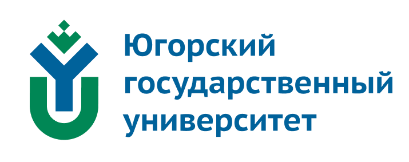 